http://www.fuelthefuturefoundation.com/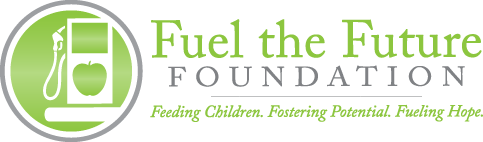 PROBLEMNationwide, 62% of teachers regularly see students come to school hungry. Louisiana has ranked 49th in the U.S. in child well-being each year since 2000. 24% of Louisiana children live in poverty.42% of Louisiana children live in single parent families.Hungry children do more poorly in school and have lower academic achievement because they are not well prepared for school and cannot concentrate.Hungry children have more social and behavioral problems because they feel bad, have less energy for complex social interactions, and cannot adapt as effectively to environmental stresses. (Child Food Insecurity: The Economic Impact on our Nation.)PURPOSEFuel the Future Foundation Program seeks to alleviate chronic hunger among school age children in order to enhance academic capacity which is often hindered by food insecurity.PROGRAMFREE nutritious foods are provided to students each week. Due to limited availability, we will provide one bag for qualifying families.-------------------------------------------------------------------------------------------------------------------------------------PARTICIPATION FORMIf you would like to participate in the FREE, Backpack Program please fill out this form and return with your child or take it to the front office of either campus. More forms will be available in front offices at either campus. Please return by Friday, September 28, 2018Child’s Name (First, Last)	Grade 	Parent Name 	Parent Signature  	